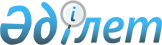 О присвоении наименований новым улицам и переименовании переулков города КаскеленСовместные решение Карасайского районного маслихата Алматинской области от 28 сентября 2020 года № 59-4 и постановление акимата Карасайского района Алматинской области от 28 сентября 2020 года № 306. Зарегистрировано Департаментом юстиции Алматинской области 5 октября 2020 года № 5694
      В соответствии с подпунктом 4) пункта 1 статьи 6 Закона Республики Казахстан от 23 января 2001 года "О местном государственном управлении и самоуправлении в Республике Казахстан", подпунктом 5-1) статьи 12 Закона Республики Казахстан от 8 декабря 1993 года "Об административно - территориальном устройстве Республики Казахстан" и с учетом мнения населения города Каскелен, на основании заключения областной ономастической комиссии, Карасайский районный маслихат РЕШИЛ и акимат Карасайского района ПОСТАНОВЛЯЕТ:
      1. Присвоить следующие наименования новым улицам города Каскелен:
      улицам расположенным на западе "Ұлы Дала", "Мәңгілік Ел", "Орбұлақ", "Алтынемел", "Хантау", "Шыңғыстау";
       улицам расположенным на юге "Ақбозат", "Асқартау", "Жасқыран", "Киікті", "Қоғалы", "Ақсарай", "Ақшоқы", "Отырар", "Ордабасы", "Қарқаралы", "Салауат", "Сәйгүлік", "Іле", "Сыбаға", "Тамшылы", "Телқоңыр", "Таукент", "Тұмар"; 
      улицам расположенным на востоке "Қызғалдақ", "Қосшоқы";
      улицам расположенным на юго-востоке "Құмкент", "Мерген", "Мұзарт", "Отау", "Наркескен", "Қарашоқы", "Желмая", "Кемеңгер", "Көкпар", "Қағанат", "Қазына", "Жас дәурен", "Дарабоз", "Алтай";
       улицам расположенным на севере "Атамұра", "Баянтау", "Ақниет", "Шаңырақ", "Шамшырақ"; 
      улицам расположенным на северо-западе "Ақкент", "Ақотау", "Аманат".
      2. Переименовать переулки города Каскелен:
      переулок "Ақдала" – наименованием "Жетісу", переулок "Алпамыс" – наименованием "Жанкент", переулок "Алтын орда" – наименованием "Ертіс", переулок "Арасан" – наименованием "Талас", переулок "Асанжан Көбелеков" – наименованием "Ақмоншақ", переулок "Әбілхан Қастеев" – наименованием "Алтынкөл", переулок "Әл-Фараби" – наименованием "Бақдаулет", переулок "Бастау" – наименованием "Бозқараған", переулок "Жақыпбек Жанғозин" – наименованием "Қоңырөлең", переулок "Жамбыл Жабаев" – наименованием "Отан", переулок "Жібек жолы" – наименованием "Ордалы", переулок "Зауыт" – наименованием "Шапағат", переулок "Көктем" – наименованием "Шұбарқұдық", переулок "Қайназар батыр" – наименованием "Сарайшық", переулок "Қаныш Сәтбаев" – наименованием "Сығанақ", переулок "Мәншүк Маметова" – наименованием "Берел", переулок "Нұрғиса Тілендиев" – наименованием "Байқоныс", переулок "Нұрсұлтан Әлімқұлов" – наименованием "Доланалы", переулок "Тастақ" – наименованием "Керегетас", переулок "Тау самалы" – наименованием "Көкорай", переулок "Үмбетәлі" – наименованием "Қанағат".
      3. Контроль за исполнением настоящего совместного решения и постановления возложить на заместителя акима района Дуйсенову Кульжан Адилхановну (по согласованию). 
      4. Настоящее совместное решение и постановление вступает в силу со дня государственной регистрации в органах юстиции и вводится в действие по истечении десяти календарных дней после дня его первого официального опубликования.
					© 2012. РГП на ПХВ «Институт законодательства и правовой информации Республики Казахстан» Министерства юстиции Республики Казахстан
				
      Аким Карасайского района

Ж. Далабаев

      Председатель сессии Карасайского районного маслихата

К. Баяманов

      Исполняющий обязанности секретаря маслихата Карасайского района

А. Исаева
